							11. dubna 2018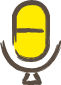 Tisková zpráva: 	Lepte (se) a spárujte (se) s Weber Weber, výrobce a dodavatel špičkových stavebních materiálů, Weber připravil systémové řešení pro obklady a dlažby pro komfortní nízkoprašné lepení a spárování bez fleků.Nízkoprašné lepení:Novodobá technologie pro čisté a bezprašné lepeníPříjemná a snadná prácePevné a trvalé spojeníSpárovací malta webercolor premium:Barevné spáry bez flekůPro spáry bez plísní a řasOdpuzuje voduOdolná a stálobarevná17 barevných odstínůSpárovací malta webercolor premium je opatřena dvěma unikátními technologiemi:PROTECT3®: hygienická, cementová spára, s vysokou odolností vůči bakteriím, plísním a řasám díky speciálnímu složení s přísadami na bázi iontového stříbra. PURE-CLEAN®: cementová spára je velmi odolná vůči skvrnám díky kombinaci speciálních vodoodpudivých přísad, které vytvářejí povrchovou ochranu vyzrálé vrstvy. Tímto způsobem nejen chrání spáru, ale také umožňuje snadné a rychlé čištění i agresivních skvrn (káva, víno, kečup atd.).Představení výhod nízkoprašných lepidel weberfor a nové spárovací malty webercolor premium můžete shlédnout i v televizním pořadu Rady ptáka loskutáka na Nova dne 21. dubna. (pořad začíná cca v 13:15 hod)Aktuálně doporučujeme shlédnout tyto videa o výhodách nízkoprašného lepení obkladů a dlažeb: https: https://www.youtube.com/WeberTerranovaCZNebo nově i zde: https://www.facebook.com/WeberTerranovaCZKontakt: Monika Ruffrovádivize Weber Saint-Gobain Construction Products CZ, a.s.Radiová 3; 102 00 Praha 10 T: 272 701 137; F: 272 701 138; E: monika.ruffrova@weber-terranova.czwww.weber-terranova.czNěco o Weber:je dnes v České republice jedním z nejvýznamnějších dodavatelů a výrobců vysoce kvalitních fasádních a zateplovacích systémů, štukových, tepelně izolačních a sanačních omítek, nátěrů, vyrovnávacích a samonivelačních podlahových hmot, technických malt a hydroizolacích a lepidel na obklady a dlažby. Nabízí komplexní škálu řešení, využívá moderní technologie, založené na nejvyšších technických požadavcích.